Drodzy Uczniowie!Temat: Interpretacja graficzna układów równań.Proszę zapoznać się z podanym materiałem , który powinien Wam przybliżyć trzecią metodę rozwiązywania układów równań- metoda graficzna.Metoda graficzna rozwiązywania układu równań, np.(*)   {2x + y  =  7
      −3y + 2y  =  0​, polega na wykonaniu następujących kroków:1. przekształcenie każdego równania układu tak, aby otrzymać postać y  =  ax + b lub x  =  c      y  =  −2x + 7
      y  =  32x​ 
2. narysowanie w układzie współrzędnych dwóch prostych: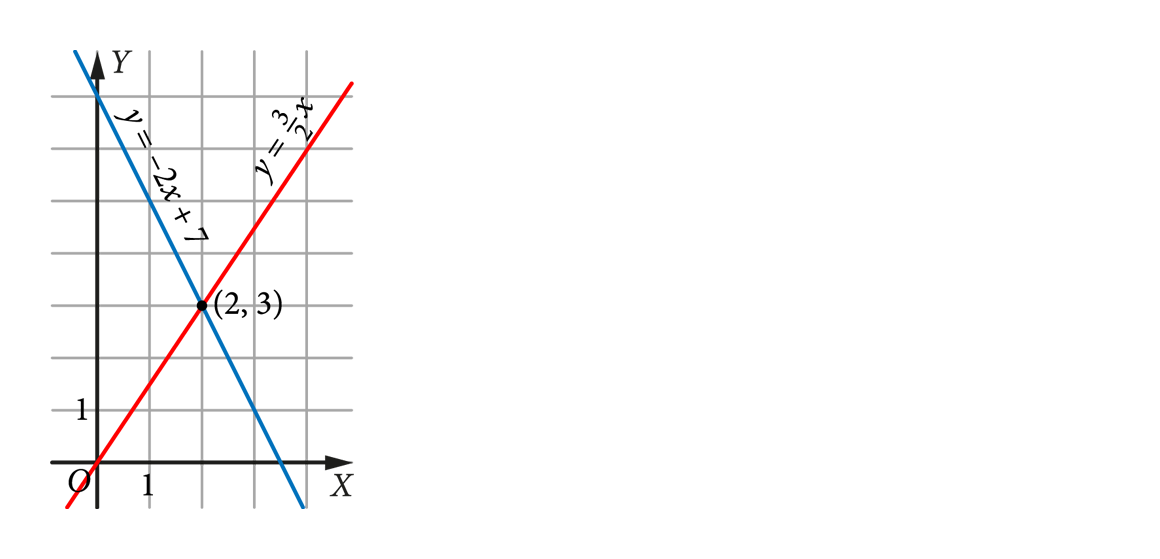  3. odczytanie współrzędnych punktu przecięcia prostych:   (2, 3) 4. podanie rozwiązania:  {x  =  2 y  =  3​Metoda graficzna rozwiązywania układów równań pierwszego stopnia, zwana także geometryczną, polega na naszkicowaniu dwóch prostych w układzie współrzędnych i odczytaniu współrzędnych punktu ich przecięcia, które są rozwiązaniem układu. Ta metoda często nie pozwala na dokładne odczytanie współrzędnych, zwłaszcza gdy w grę wchodzą wartości ułamkowe. Jednak metodę tę warto zastosować wtedy, gdy mamy określić, czy układ jest oznaczony, nieoznaczony czy sprzeczny, lub też, czy układ w ogóle ma rozwiązanie.Rozwiązanie układu zawsze warto sprawdzić. Podstawiamy otrzymane liczby x=2 i y=3  w miejsce x i y do wyjściowej postaci układu równań i upewniamy się czy lewa strona równa się prawej L=P. Równości stron obu równań potwierdzają, że para liczb (2,3)  jest rozwiązaniem układu (*)Jest to tzw. Układ jest oznaczony, ponieważ ma jedno rozwiązanie: {x  =  2 y  =  3​W przypadku metody graficznej możemy też rozpoznać układ oznaczony po tym, że:proste przecinają się w jednym punkcie: (2, 3) Lub współczynniki kierunkowe prostych w postaciach kierunkowych są różne:2  ≠  −3.Układ nieoznaczony – obie proste postaci y  =  ax + bRozwiążmy metodą graficzną układ równań.:{x − y  =  1
−3x + 3y  =  −3​
Krok 1. Zaczynamy od przekształcenia każdego równania tak, by otrzymać postać y  =  ax + b.  {y  =  x − 13
     y  =  3x − 3 /  :  3​  {y  =  x − 1
     y  =  x − 1​Krok 2. Otrzymaliśmy identyczne równania. W układzie współrzędnych rysujemy dwie proste pokrywające się, ponieważ obie są wykresami funkcji liniowych o takich samych wzorach.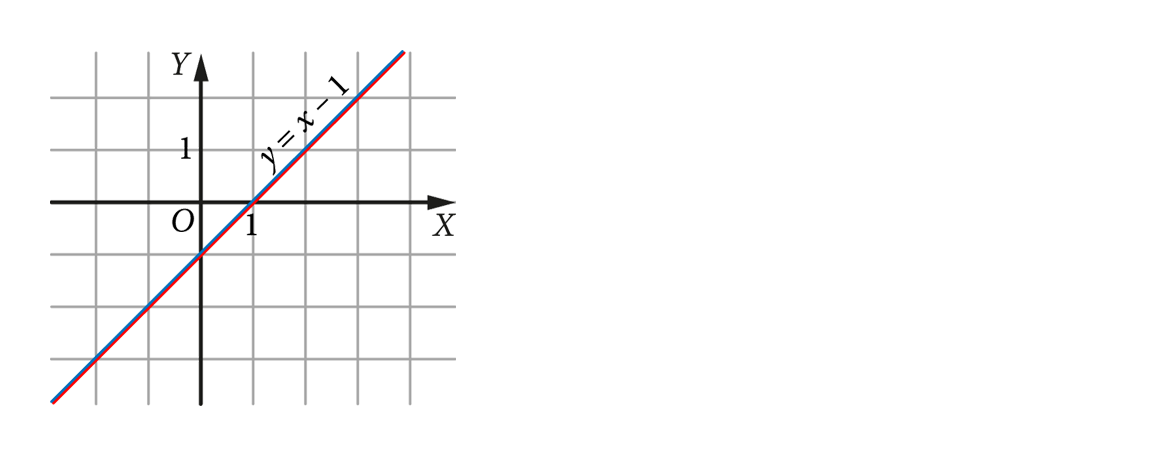 Krok 3. Narysowane proste to proste równoległe i pokrywające się. Mają one nieskończenie wiele punktów wspólnych o współrzędnych (x, x − 1).Krok4. Podajemy rozwiązanie układu. Układ ma nieskończenie wiele rozwiązań postaci (x, x − 1), gdzie x  ∈  R.
Rozwiązanie układu zawsze warto sprawdzić. W tym przypadku nie sprawdzimy nieskończenie wielu par liczb, ale wybierzmy chociaż jedną. Podstawmy w miejsce x dowolną liczbę, np. 5, a w miejsce y liczbę x − 1, czyli 4.Równości stron obu równań potwierdzają, że para liczb (5, 4) jest jednym z rozwiązań układu {x − y  =  1−3x + 3y  =  −3​
Jest to Układ jest nieoznaczony, ponieważ ma nieskończenie wiele rozwiązań postaci: (x, x − 1), gdzie x  ∈  R. W przypadku metody graficznej możemy też rozpoznać układ nieoznaczony po tym, że proste pokrywają się lub wzory prostych w postaciach kierunkowych są takie same, y  =  x − 1, y  =  x − 1.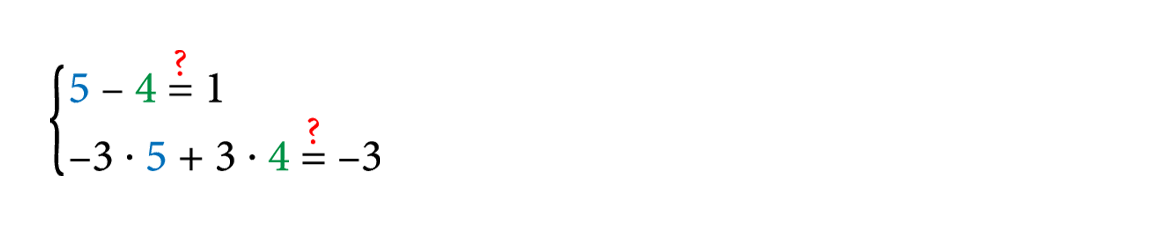 Układ sprzeczny – proste postaci y  =  ax + b i y  =  ax + dRozwiążmy metodą graficzną układ równań.  {4x − y  =  2
−4x + y  =  5​Krok 1. Zaczynamy od przekształcenia każdego równania tak, by otrzymać postać y  =  ax + b.  {y  =  4x − 2
    y  =  4x + 5​Krok 2. W układzie współrzędnych rysujemy dwie proste. Nie przetną się one w żadnym punkcie, ponieważ są wykresami funkcji liniowych o takich samych współczynnikach kierunkowych ( a  =  4 oraz c  =  4 ) i różnych wyrazach wolnych ( b  =  −2 oraz d  =  5 ).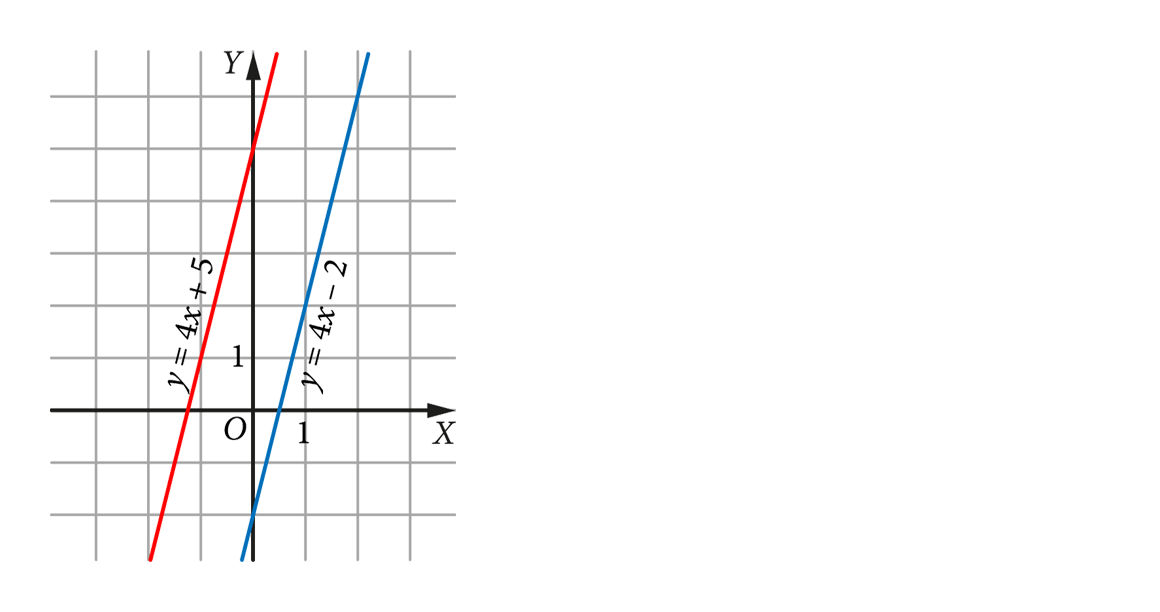 Krok 3. Narysowane proste to proste równoległe i różne. Nie mają one punktów wspólnych.Krok 4. Podajemy rozwiązanie układu. Układ ma nie rozwiązania. Układ jest sprzeczny, ponieważ nie ma rozwiązania.W przypadku metody graficznej możemy też rozpoznać układ sprzeczny po tym, że proste są równoległe i różne lub współczynniki kierunkowe prostych w postaciach kierunkowych są takie same, a wyrazy wolne są różne: y  =  4x − 2, y  =  4x + 5Proszę rozwiązać graficznie poniższe układy oraz podać ich nazwy :Termin przesyłania prac jest podany w Librusie.PowodzeniaAnna Mądzielewska